ProjectIEEE 802.21a <https://mentor.ieee.org/802.21>TitleERP supportDCN21-11-0165-01-0secDate SubmittedOctober 17, 2011Source(s)Fernando Bernal-Hidalgo (University of Murcia), Rafael Marin-Lopez (University of Murcia)Re:AbstractThis document elaborates modifications that need to be carried out in the draftPurposeProposes changes in the current draftNoticeThis document has been prepared to assist the IEEE 802.21 Working Group. It is offered as a basis for discussion and is not binding on the contributing individual(s) or organization(s). The material in this document is subject to change in form and content after further study. The contributor(s) reserve(s) the right to add, amend or withdraw material contained herein.ReleaseThe contributor grants a free, irrevocable license to the IEEE to incorporate material contained in this contribution, and any modifications thereof, in the creation of an IEEE Standards publication; to copyright in the IEEE’s name any IEEE Standards publication even though it may include portions of this contribution; and at the IEEE’s sole discretion to permit others to reproduce in whole or in part the resulting IEEE Standards publication. The contributor also acknowledges and accepts that IEEE 802.21 may make this contribution public.Patent PolicyThe contributor is familiar with IEEE patent policy, as stated in Section 6 of the IEEE-SA Standards Board bylaws<http://standards.ieee.org/guides/bylaws/sect6-7.html#6> and in Understanding Patent Issues During IEEE Standards Developmenthttp://standards.ieee.org/board/pat/faq.pdfRef.001DRAFT  SECTION8.6.1.12 MIH_Auth requestModification typeReplace definition textTextThis message is used for an MIHF in both  MN and PoS to send EAP or ERP messages in an MIH service authentication.Ref.002DRAFT  SECTION8.6.1.13 MIH_Auth responseModification typeReplace definition textTextThis message is used for an MIHF in both MN and PoS to send EAP or ERP messages in an MIH service authentication.Ref.003DRAFT  SECTION8.6.1.11 MIH_Auth indicationModification typeReplace definition textTextThis is used for an MIHF to perform (D)TLS exchange with another MIHF to establish or terminate a (D)TLS-generated MIH SA, or to communicate with another MIHF to initiate an MIH service access authentication through EAP or ERP. In the former case, an AuthenticationContent shall be included to carry a TLS record of type handshake, change ciphersuite or alert message.  In the latter case,
AuthenticationContent shall be included to carry an ERP payload message when ERP is initiated by the PoS.  This message shall not be used when EAP is initiated by a PoS or when ERP is initiated by a MN, and MIH_Auth request message shall be used instead.Ref.004DRAFT  SECTIONFigure 31—Main Stages with MN Initiated AuthenticationModification typeUpdate figureTextRemove ERP from figure in MIH Service Access Authentication Phase. Update the caption to: Main Stages with MN Initiated EAP AuthenticationRef.005DRAFT  SECTIONFigure 32—Main Stages with Network Initiated AuthenticationModification typeUpdate figureTextRemove ERP from figure in MIH Service Access Authentication PhaseUpdate the caption to: Main Stages with Network Initiated EAP AuthenticationRef.006DRAFT  SECTION9.2.1 MIH service access authenticationModification typeAdd figureFigure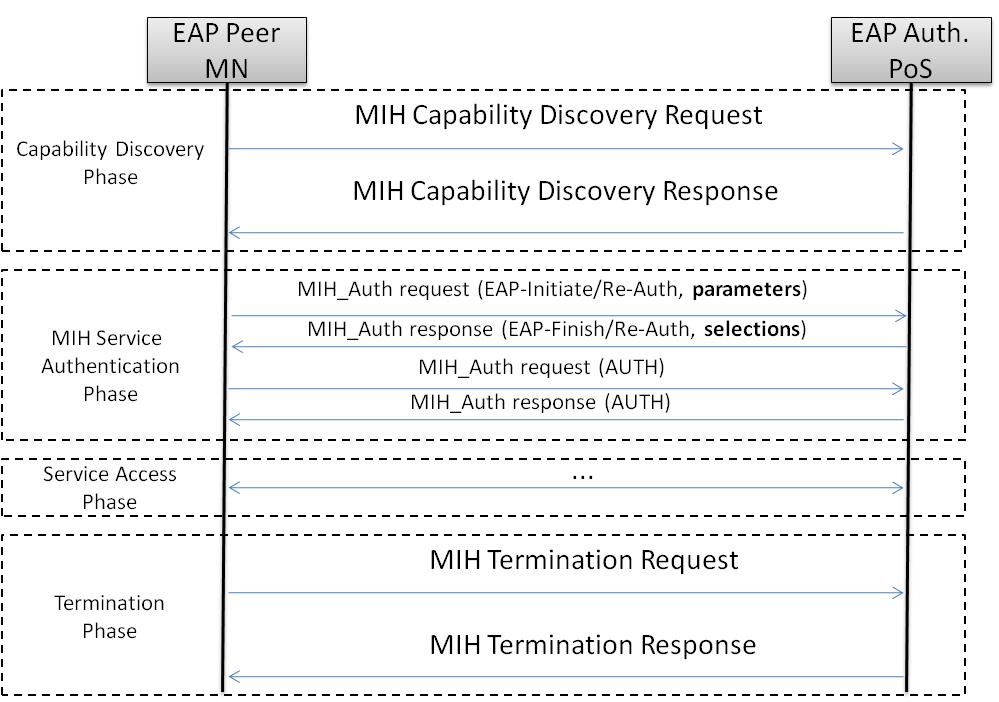 TitleMain stages with MN initiated ERP re-authenticationRef.007DRAFT  SECTION9.2.1 MIH service access authenticationModification typeAdd figureFigure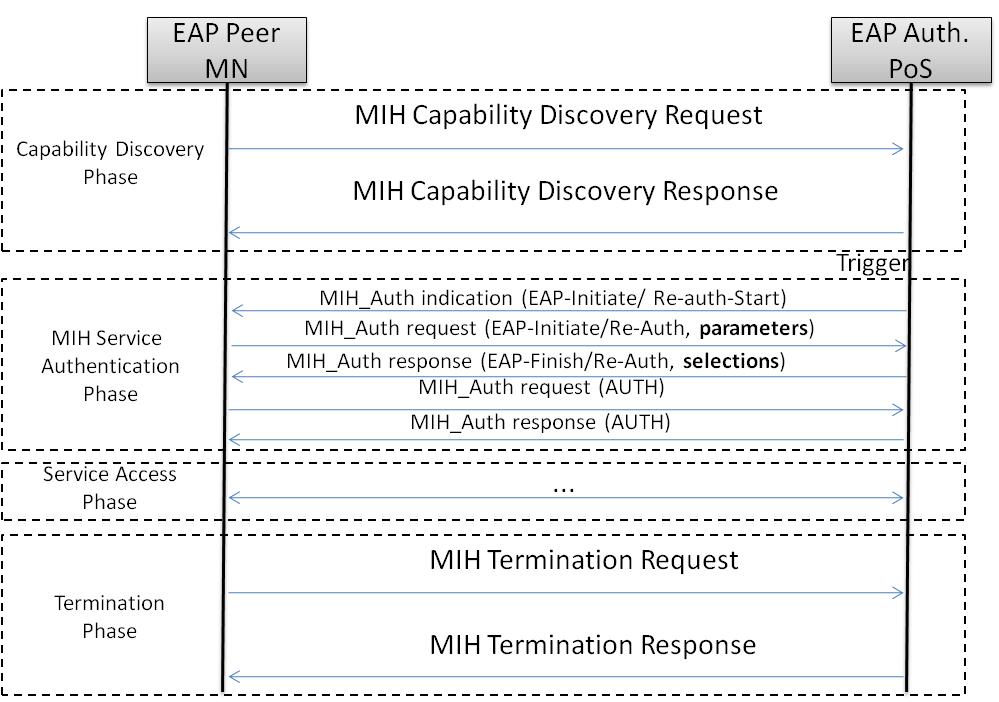 TitleMain Stages with Network Initiated ERP Re-Authentication (1)Ref.008DRAFT  SECTION9.2.1 MIH service access authenticationModification typeAdd figureFigure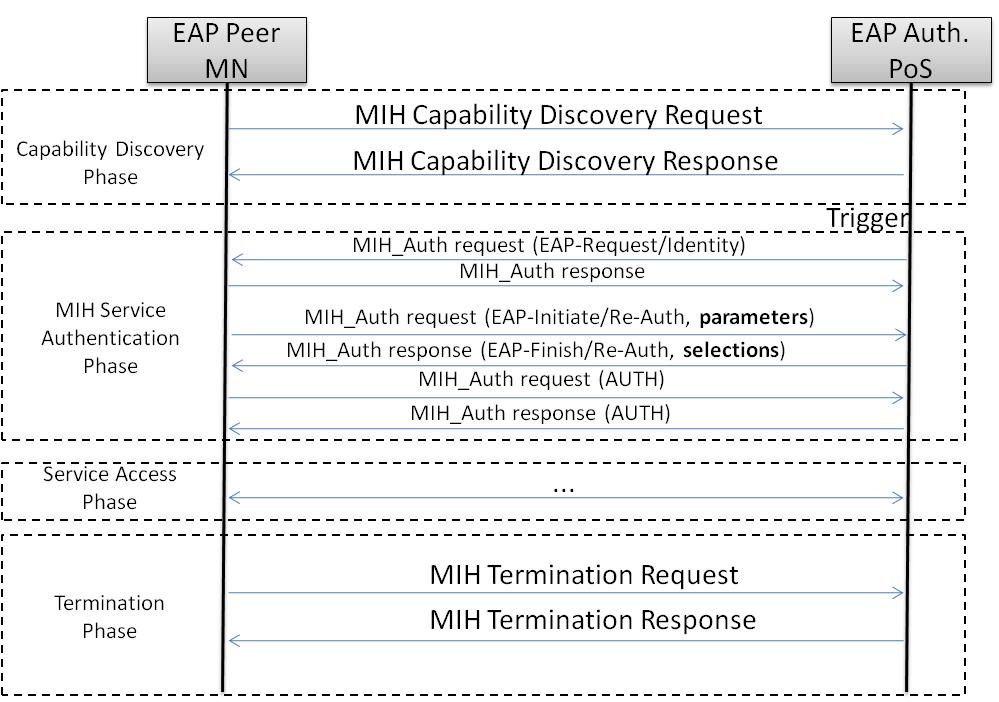 TitleMain Stages with Network Initiated ERP Re-Authentication (2)Ref.009DRAFT  SECTIONF.3.16 Data type for securityModification typeReplace KDF_LISTTextPRF_LISTPage54Line50Ref.010DRAFT  SECTIONF.3.16 Data type for securityModification typeReplace KDF_LISTTextPRF_LISTPage55Line14Ref.011DRAFT  SECTIONAnnex LModification typeReplace KDF_LISTTextPRF_LISTPage63Line43Ref.012DRAFT  SECTIONF.3.16 Data type for securityModification typeUpdate definitionTextBit 2: PRF_HMAC_SHA256Bit 3-7 (reserved)Page55Line14Ref.013DRAFT  SECTION9.2.3 EAP-generated MIH security associationModification typeReplace KDF_CMAC_AESTextPRF_CMAC_AESPage39Line53Ref.014DRAFT  SECTION9.2.3 EAP-generated MIH security associationModification typeReplace KDF_HMAC_SHA1TextPRF_HMAC_SHA1Page39Line57Ref.015DRAFT  SECTION9.2.3 EAP-generated MIH security associationModification typeReplace KDF_HMAC_SHA256TextPRF_HMAC_SHA256Page39Line60Ref.016DRAFT  SECTION9.2.2 Key derivation and key hierarchyModification typeUpdate textTextUpon a successful MIH service access authentication, the authenticator, PoS, obtains a master session key (MSK) or a re-authentication master session key (rMSK). From the MSK or rMSK, based on the ciphersuite agreed upon between an MN and a PoS, the session keys used for MIH message protection can consist of an encryption key (MIEK) only, an integrity key (MIIK) only, or both an encryption key (MIEK) and an integrity key (MIIK).Moreover,  an authentication key (MIAK) is used to provide integrityprotection to the MIH_Auth messages and the length of this key must be 128 bits.  The length, L, of the derived keying material, called media independent session key (MISK), depends on the ciphersuite, which are specified in Clause 9.2.3.Page37Line51Ref.017DRAFT  SECTION9.2.2 Key derivation and key hierarchyModification typeUpdate textTextMISK = MIAK || MIIK ||MIEKPage38Line47Ref.018DRAFT  SECTION9.2.2 Key derivation and key hierarchyModification typeUpdate figure 33Text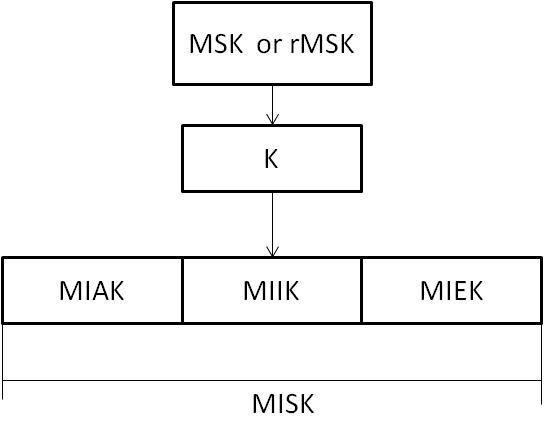 Page39Line1Ref.019DRAFT  SECTION10.2.1.2 Derivation of media specific pairwise master keys (MSPMKs)Modification typeUpdate figure 44Text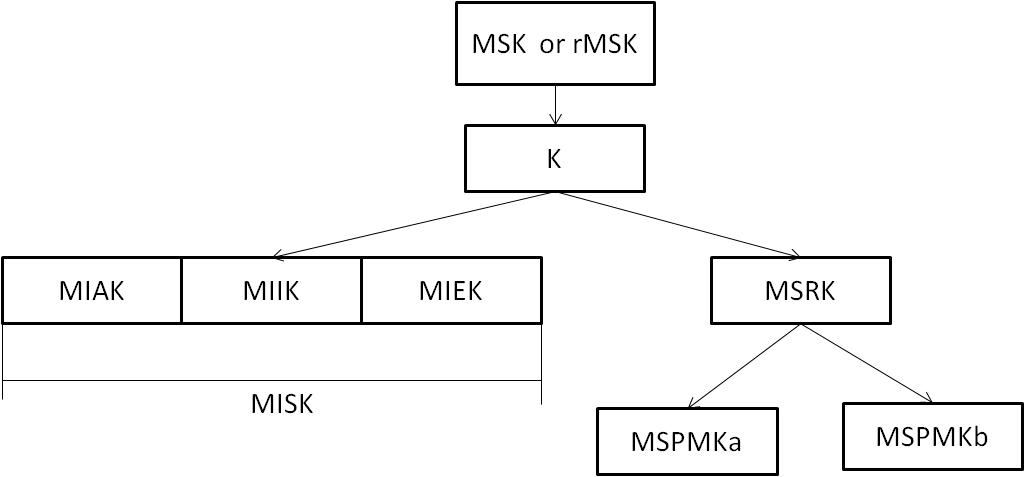 Page51Line1Ref.020DRAFT  SECTION4. Abbreviations and acronymsModification typeAdd textTextMIAK media independent authentication keyPage5Line22Ref.021DRAFT  SECTION9.2.1 MIH serviceaccessauthentication (line 64-65, page 35; line 1-4 page 36)Modification typeUpdate textTextFigure 31 and Figure 32 illustrate the EAP authentication when it isstarted by the MN  (MN initiated EAPauthentication) and when it is started by the network (networkinitiatedEAP authentication), respectively. In both figures, onlytheprotocol interface betweenan EAPpeer and an EAP authenticatorisdescribed. The interface within EAP server isnotincluded. The messages for MIH service access authentication are defined in 8.6.1.11, 8.6.1.12, and 8.6.1.13. The messages for termination are defined in 8.6.1.14 and 8.6.1.15.Similarly, Figure 33 illustratesthe ERP re-authentication in a MN initiated re-authentication case. Figure 34 and Figure 35 show anetworkinitiation ERP re-authentication, whenthe ERP re-authentication is started by sending an EAP Request/Identity or by sending ERP-Initiate/Re-auth-Start, respectively.Page35Line64Ref.022DRAFT  SECTION9.3.1  MIH_Auth PDU protection procedureModificationtypeNew sectionTextThe MIH_Auth messages are no protected using the MIH SA established after a successful Media Independent Service Access Authentication. They are only integrity protected by using an AUTH TLV and the MIAK derived from the MSK or rMSK(as described in section 9.2.2). When a MIAK is available, the MIH_Auth messages must be protected with AUTH TLV.How the AUTH TLV is generated is shown in the following formula, which defines the different parameters needed.AUTH TLV value = PRF(K, “AUTH_TLV” | MIH_Auth message| MNCiphersuite | PoSCiphersuite)Parameters:K:  represents the MIAK (Media-Independent Authentication Key) MIH_Auth message: represents the MIH_Auth request /OR response to be protected including the AUTH TLV filled with 0sMNCiphersuite: represents the ciphersuite sent by the MNPoSCiphersuite:  represents the ciphersuite sent by the PoSPRF function is one of the negotiated onesPRF_CMAC_AESPRF_HMAC_SHA1PRF_HMAC_SHA256The PRF output length must be 128-bit. If the PRF output length is more than 128-bits, the 128 leftmost bits of the output must be used as the AUTH TLV value.Ref.023DRAFT  SECTION8.6.1.12 MIH_Auth requestModification typeReplace Auth TLVTextAUTH TLVPage29Line12Ref.024DRAFT  SECTION8.6.1.13 MIH_Auth responseModification typeReplace Auth TLVTextAUTH TLVPage29Line42